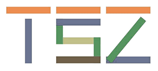 TEHNIČKA ŠKOLA ZAGREBZagreb, Palmotićeva 84Stručno vijeće elektrotehnike i računalstvaOBRANA ZAVRŠNOG RADA ljetni rok šk. god. 2017./2018.29. 06. 2018. u 8:30PODRUČJE RADA: ELEKTROTEHNIKA I RAČUNALSTVOZanimanje: tehničar za računalstvoRazredni odjel: 4E1 1. Ispitno povjerenstvo: lab. za elektrotehniku i računalstvo - soba 28Damir Bošnjak, dipl. ing. - predsjednikNediljka Furčić, dipl. ing. - članŽeljko Blažek, ing. - zapisničar2. Ispitno povjerenstvo: učionica 27Nataša Žaja, dipl. ing. - predsjednikSiniša Tevelly, dipl. ing. - članJozo Radoš, prof. - zapisničar3. Ispitno povjerenstvo: laboratorij za računalstvo - soba 31Zvjezdan Marić, dipl. ing. - predsjednikTonči Sviličić, dipl. ing. - članMarijan Gotal, ing. - zapisničar Predsjednik Prosudbenog odbora									Darko Jurković